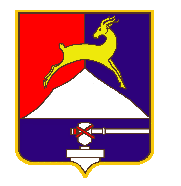 СОБРАНИЕ  ДЕПУТАТОВУСТЬ-КАТАВСКОГО ГОРОДСКОГО ОКРУГАЧЕЛЯБИНСКОЙ ОБЛАСТИВосемнадцатое заседаниеРЕШЕНИЕ  От 22.12.2021  	№ 163						г.Усть-КатавО внесении изменений в решение Собрания депутатов Усть-Катавского городского округа от 22.09.2021 года №96 «О денежной норме питания обучающихся в муниципальных образовательных учреждениях Усть-Катавского городского округа, реализующих образовательную программу дошкольного образования»  	 Руководствуясь Федеральным законом от 29.12.2012 года  №273-ФЗ «Об образовании в Российской Федерации», Порядком организации и осуществления образовательной деятельности по основным общеобразовательным программам - образовательным программам дошкольного образования, утвержденным Приказом Министерством просвещения РФ от 31.07.2020 года №373, Федеральным законом от 06.10.2003 года №131-ФЗ «Об общих принципах организации местного самоуправления в РФ», Уставом Усть-Катавского городского округа, Собрание депутатов                                                  РЕШАЕТ: 1. Внести в пункт 1 решения Собрания депутатов Усть-Катавского городского округа от 22.09.2021года №96 «О денежной норме питания обучающихся в муниципальных образовательных учреждениях Усть-Катавского городского округа, реализующих образовательную программу дошкольного образования» следующие изменения: 1.1. подпункт 1.1.  изложить в следующей редакции:«1.1. в группах полного дня (10,5-12- часового пребывания):»;1.2. дополнить подпунктами 1.1.1. и 1.1.2. следующего содержания:«1.1.1. для образовательных учреждений с 10,5 часовым пребыванием детей:- 94,30 рублей в день для детей в возрасте до 3-х лет;- 112,20 рублей в день для детей в возрасте от 3-х лет и старше;- 103,30 рублей в день для детей, посещающих разновозрастную группу;1.1.2. для образовательных учреждений с 12 часовым пребыванием детей:- 110,60 рублей в день для детей в возрасте до 3-х лет;- 131,50 рубль в день для детей в возрасте от 3-х лет и старше;- 121,00 рубль в день для детей, посещающих разновозрастную группу;»;1.3. подпункт 1.2.  изложить в следующей редакции:«1.2. в группе кратковременного пребывания (до 5 часов в день):– 90,80 рублей в день для детей в МКОУ ООШ с. Минка.».1.4. подпункт 1.3. исключить;2.Настоящее решение распространяется на правоотношения, возникшие с 01 октября 2021 года. 3.Настоящее решение опубликовать в газете «Усть-Катавская неделя»,  разместить на официальном сайте администрации Усть-Катавского городского округа  www.ukgo.su. 4.Контроль за исполнением данного решения возложить на председателя комиссии по финансово-бюджетной и экономической политике С.Н.Федосову.Председатель Собрания депутатов Усть-Катавского городского округа				С.Н.ПульдяевГлава Усть-Катавского городского округа	                     С.Д. Семков 